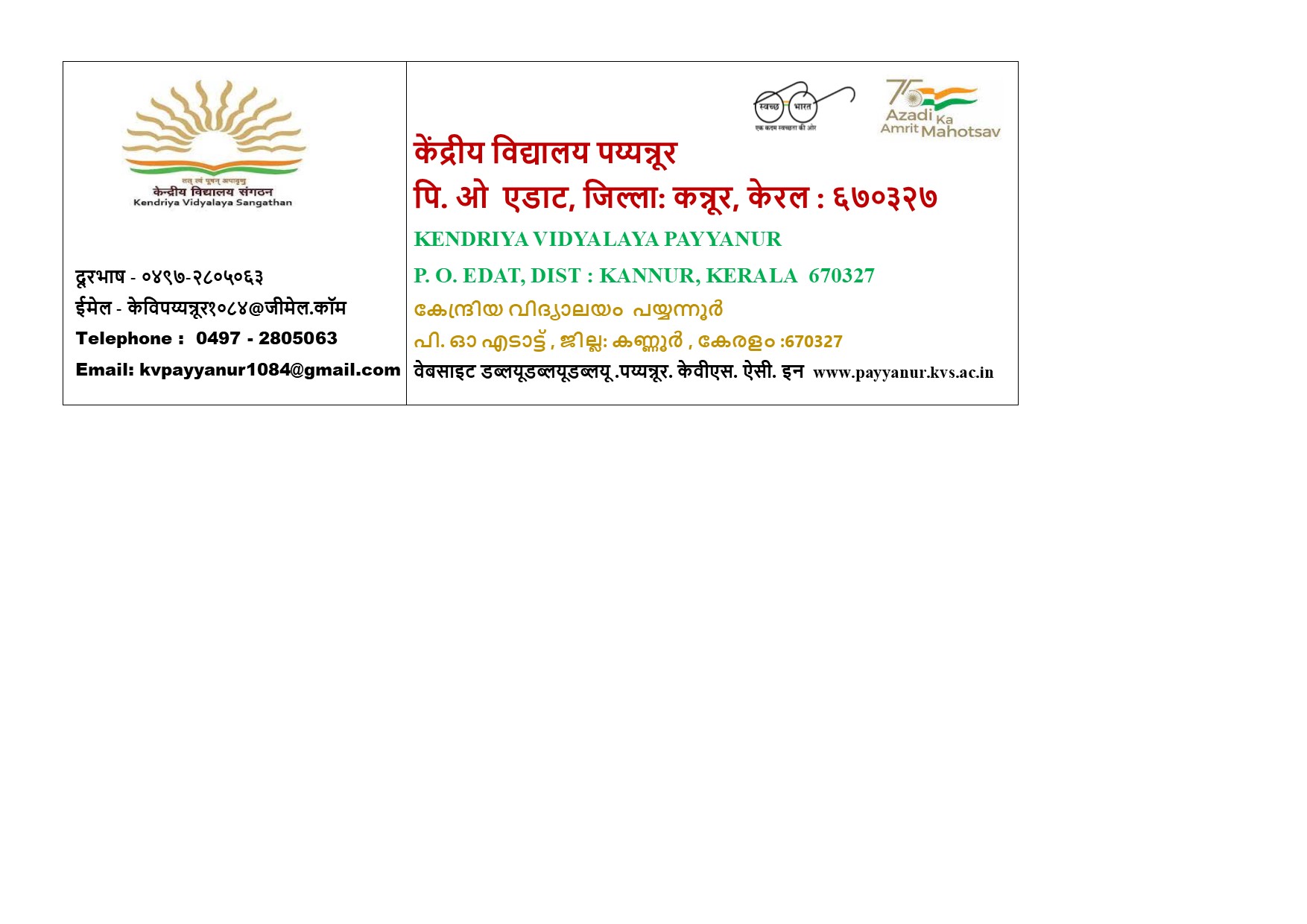 F.31331/ACAD/KVPNR/2022-23						15.05.2023രണ്ടാം ക്ലാസ്സിൽസീറ്റ്ഒഴിവ്കേന്ദ്രീയവിദ്യാലയംപയ്യന്നുരിൽരണ്ടാംക്ലാസിലേക്പട്ടികജാതി (എസ് . സി)വിഭാഗത്തിൽഒരു ഒഴിവുണ്ട്. പ്രായപരിധി 7 വയസ്സിനും 9 വയസ്സിനുംമധ്യേ.  അപേക്ഷാഫോം വിദ്യാലയ വെബ്‌സൈറ്റിൽ (www.payyanur.kvs.ac.in) നിന്ന് ഡൌൺലോഡ് ചെയ്ത്16.05.2023 മുതൽ 22.05.2023 വരെസ്കൂളിൽ നേരിട്ട് സമർപ്പിക്കാംസമയം9:30am to 12:30pm.contact:- 04972805063പ്രിൻസിപ്പൽ